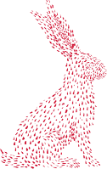  Compère LapinSmall Bites6 	Jalepeno + Corn Hushpuppies/Cilantro Crema (g)5	Dirty Rice Arancini/Sour Orange Mojo (g)5	Crispy Pig Ears/Smoked Aioli (g)6	Buttermilk Biscuits/Honey & Bacon Butter (g)	(2 per order)First15 Burrata/Tomato & Peach Panzanella (g)11	West African Peanut Soup/Mirliton/Sweet Potato/Jasmine Rice (n)11	Caribbean Chop Salad (g)15	Tuna Tartare/Avocado/Paddlefish Caviar/Banana Tuille (g)17	Broiled Shrimp/Calabrian ButterSecond28	Scialatielli/Shrimp/Rundown Sauce (g)32	Curried Goat/Sweet Potato Gnocchi/Cashews (g)(n)29	Roasted Chicken/Rice & Peas/Pickled Jalapeños 26	Pork Belly/Beets/Pepper Puree (g)(n)28	Snapper/Okra/Corn + Poblano CremaCOCKTAILSThe Copper Hopper				22Absolut Elyx / Tequila / Pineapple / Jalapeño / Champagne			Nowhere Man					12Vodka / Träkal / Watermelon / LemonKings & Queens	**				13	Pisco / Mezcal / Lemon / Tawny Port / EggCzech Yourself!				14Hamilton St. Lucia Pot Still Rum / Marsh House Rum  St. Benevolence Rum Clairin / Becherovka / Orgeat / LimeGoodbye Moonmen				14	Deadwood Rye / Aperol / German Amaro / LemonKick the Tires & Light the Fires (n) [frozen]13		Cold Brew Coffee / Hoodoo Chicory / Mint / Almond The Preacher’s Kid [frozen]			13Green Chartreuse / Cherry Brandy / PineappleGrapefruit / Cinnamon / Lime Reserve-Tier ClassicsOld Fashioned					20Garrison Bro’s / Bitters / Demerara Manhattan					18	Pikesville Overproof Rye / Carpano AnticaMargarita					22 Siete Laguas Blanco / Hamilton Petite Shrubb Hemingway Daiquiri				18 Clairin Vaval Rum / Grapefruit / Maraschino / Lime Spirit Free CocktailsStranger in a Strange Land			8	Gentian Water / Rose Syrup / Pomegranate Pepper Pineapple Mule				8Jalapeno / Pineapple / Ginger Beer / Lime WINESparkling  Cava / Arte Latino				 8 / 32Champagne / GH Mumm 				18 / 72Cava Rosé / Poema				12 / 48White Rosé / Routas / Provence	 		11 / 44Grüner Veltliner / Franz Etz / Austria	11 / 44Sancerre / Sauvignon Blanc / Philippe Girard	15 / 60Chardonnay / Sandhi / Central Coast		14 / 56Gavi / Cortese / Piedmont			11 / 44Pinot Gris / Boucaner / Washington		12 / 48Red  Nebbiolo / Michele Chiarlo / Langhe		14 / 56Côtes-du-Rhône / Chateau Mourre		14 / 56Malbec / Cèdre Heritage / Cahors		12 / 48Cabernet Sauvignon / Daou / Paso Robles	15 / 60Pinot Noir / Belle Glos / ‘Clark & Telephone’17 / 68BEERWheat Ale / Parish / Canebrake		7Coffee Stout / Parish / Rêve			10American Pale Ale / Envie / Parish / 	16oz	9IPA / NOLA / Hopitoulas / 16oz		9Helles Dopplebock / Abita / Andygator  	8Lager / Faubourg Brewing 			6Non-Alcoholic / Heineken 0.0			6Parish Brewing / Grand Reserve  Vintage Barleywine / 750ml			30NOT BEERZony Smash / Watermelon Pop / 16oz		9